Dzień dobry kochani  zaczynamy kolejny dzień nauki w domu.                  W czwartek mamy ze sobą 3 lekcje, więc przed nami 3 edukacje.Gotowi…zaczynamy23.04.2020r.EDUKACJA POLONISTYCZNO- SPOŁECZNAZadanie 1.Obejrzyj filmik na youtube  „Jak powstaje spektakl”https://www.youtube.com/watch?v=TkBHN9TYP-0&feature=youtu.beZadanie 2. Podręcznik edukacja polonistyczna (niebieska papuga) strona 73.Przeczytaj wyrazy. 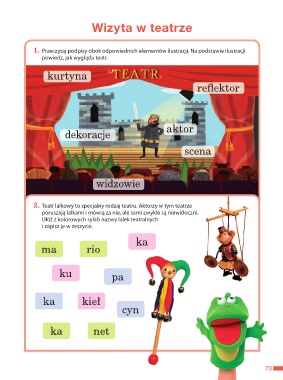 Zadanie 3. Połącz wyraz z wyjaśnieniem.Aktor                               miejsce, gdzie występują aktorzy	Scena                               wybiera aktorów i czuwa nad ich grąWidownia                         zasłona, która zasłania scenęReżyser                           miejsce, gdzie siedzą widzowiekurtyna                            przedstawienie teatralnespektakl                           ktoś, kto odgrywa role na scenieZadanie 4. Podręcznik (niebieska papuga) strona 73.Ułóż z rozsypanych sylab nazwy lalek teatralnych. Teatr lalek to taki rodzaj teatru, w którym grają lalki poruszane przez aktorów – animatorów. Aktorzy użyczają lalkom swojego głosu. Często są niewidoczni, ponieważ stoją za specjalnym parawanem. Zdarza się jednak, że aktor wraz z lalką występuje na scenie i jest widoczny dla widzów. Najpopularniejszymi lalkami teatralnymi są: pacynka, kukiełka i marionetka.Pacynka 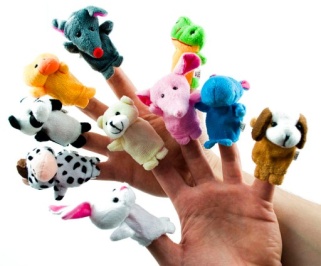 to lalka zakładana na dłoń i poruszana palcami aktora. Są też duże pacynki. Aktor wkłada dłoń w głowę takiej pacynki, odpowiednio porusza ustami lalki, jej czołem, nosem (wtedy pacynka robi miny) i naśladuje mowę.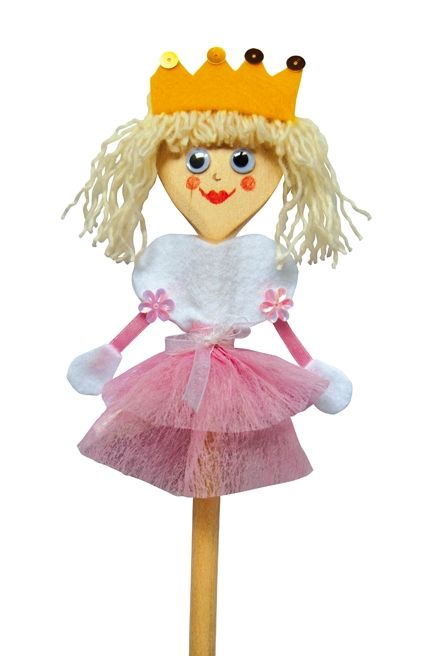 Kukiełkato lalka teatralna osadzona na kiju. Proste kukiełki machają nogami i rękami. Są też takie, do których rąk są przymocowane sztywne druty. Wówczas aktor– lalkarz tak porusza drutami, aby lalka mogła wykonywać różne gesty, np. łapać się za głowę, pomachać do kogoś lub komuś pogrozić. Marionetka 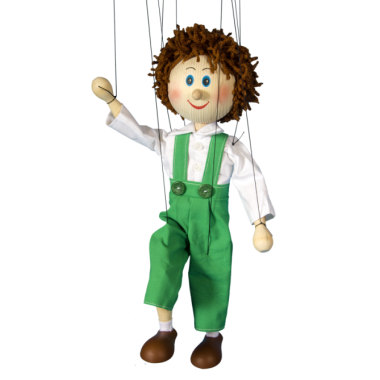 to lalka, którą aktor porusza, czyli animuje, od góryza pomocą nitek zawieszonych na specjalnym krzyżaku. Nitki te są przymocowane do elementów lalki. Każda nitka porusza inną częścią lalki. Lalki występują też w teatrze cieni. Są to lalki płaskie.Zadanie 5. Zeszyt ćwiczeń (biała papuga) strona 61-62Wykonaj zadanie 4,5 strona 61.Wykonaj zadania 1,2 strona 62.EDUKACJA TECHNICZNA.Wykonaj wybraną przez siebie lalkę. Możesz narysować  Brawo !!! Kolejny dzień nauki za namiJesteście bardzo dzielni, pracując tak pięknie w domu. Jestem z Was niezwykle dumna.  Pracujcie systematycznie i starajcie się najlepiej, jak potraficie. Dzięki temu będziecie coraz ładniej pisać oraz czytać i wszystko to pokażecie mi w szkole, gdy już się zobaczymy. Nie mogę już się doczekać.Drodzy rodzice dzisiaj nic nie ma do wysłania  Pozdrawiam Was serdecznieMilena Ruta